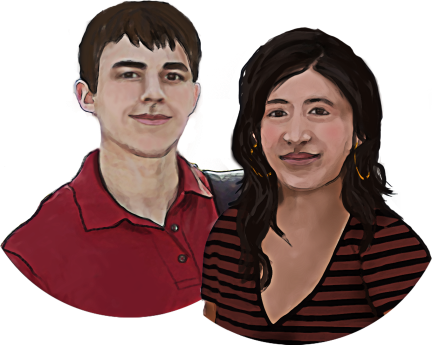 1. Décris la situation pour laquelle tu as un choix à faire? 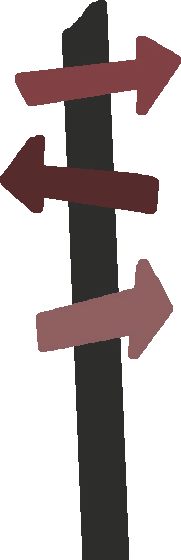 2. Quelles sont les options possibles? Nous avons mis 4 options, mais tu peux en enlever ou en ajouter selon tes besoins.3. Identifie les avantages et les inconvénients de chacune des options. 4. Y a-t-il des informations supplémentaires qui te permettraient de prendre une meilleure décision? Si oui, que peux-tu faire pour aller chercher cette information? 5. Y a-t-il des personnes de ton réseau (famille, amis, enseignant, intervenant, employeur, etc.) avec qui tu pourrais discuter de tes différentes options? Et qu’en pensent-ils?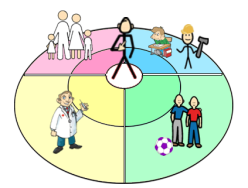 6. Révise le tableau de la question 3 et ajuste les avantages et les inconvénients à la lumière des nouvelles informations que tu as recueillies.7. Maintenant, mets en ordre les options que tu choisis.Tu as complété un processus de prise de décision qui t’a mené à mettre en ordre les différentes options. Tu es donc prêt à faire un plan d’action pour réaliser l’option que tu as choisie. Bon succès!  Option 1 : Option 2 :Option 3 : Option 4 : AvantagesInconvénientsOption 1Option 2Option 3Option 4Information manquanteActions pour aller chercher cette informationOption 1Option 2Option 3Option 4Personne consultée Idées expriméesOption 1Option 2Option 3Option 4AvantagesInconvénientsOption 1Option 2Option 3Option 4Option choisie Pourquoi?Mon 1er choixOption _Mon 2e choixOption _Mon 3e choixOption _Mon 4e choixOption _